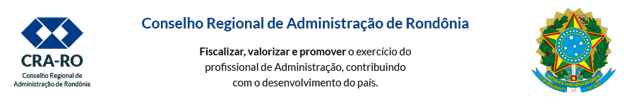 Ao Senhor Presidentedo Conselho Regional de Administração de Rondônia - CRA-RO(	) Registro Profissional Principal (Carteira Definitiva)(	) Registro Profissional Principal (Carteira com validade) (	) Registro Secundário(	) Reativação de Registro (	) TransferênciaEu, NOME COMPLETO, NACIONALIDADE, ESTADO CIVIL, Bacharel em CURSO, domiciliado à ............................................................................................, nos termos da Lei Nº 4.769/65, de 09 de setembro de 1965 e Art. 50 do Decreto – Lei Nº 61.934/67, de 22 de dezembro de 1967, vem mui respeitosamente solicitar a V.sa., inscrição e consequente habilitação profissional como (ADMINISTRADOR, GESTOR, TÉCNICO OU TECNÓLOGO), de acordo com o estabelecido no Art. 3º, letra “a” da citada Lei, para o que anexa a documentação     necessária. 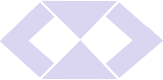 TERMO DE CIENCIADeclaro estar ciente que, as anuidades são geradas anualmente e devem ser pagas até 30 de março de cada ano e que devo atualizar meus dados caso haja qualquer alteração no endereço, e-mails, telefone e outros.Depois de vencida a minha Carteira de Identidade Profissional (CIP Provisória) com prazo de validade determinado (dois anos), deverei substituí-la por meio de requerimento junto ao CRA-RO, mediante a apresentação do diploma e do comprovante de pagamento da taxa de substituição da Carteira, conforme os arts. 4º e 5º da Resolução Normativa do CFA Nº 620, de 09 de novembro de 2022.A Carteira Provisória, mesmo estando vencida as anuidades continuarão sendo geradas anualmente, pois o REGISTRO É DEFINITIVO sendo apenas a CARTEIRA COM VALIDADE que deverá ser solicitada a sua substituição.Autorizo o envio de mensagens de todos os meios de comunicação desta autarquia.Nestes Termos Pede DeferimentoPorto Velho/RO dia, mês e ano.Assinatura do requerenteRua Tenreiro Aranha, nº. 2988 – Olaria – Fone: (69) 3221-5099 – Fax: (69) 99224–2797 CEP 76.801-254 – Porto Velho/RO Site: www.craro.org.br  E-mail: fale@craro.org.br - C.N.P.J 34.482.091/0001-60